              KARTA ZGŁOSZENIA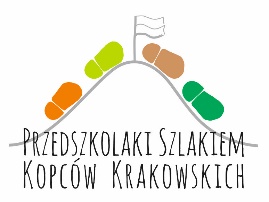       przedszkola do udziału w projekcie                        „Przedszkolaki Szlakiem Kopców Krakowskich”                   Czwarta edycja 2023Kraków dnia ……………            ……………..…………            ………………………..……..                                                    pieczątka przedszkola               pieczątka i podpis dyrektora przedszkolaNazwa przedszkolaAdres przedszkolaTelefon kontaktowyAdres e–mailNazwy lub numery dwóch grup   zgłaszanych do projektu (dzieci 5/6 -letnie)